«Оқуға құштар мектеп» жобасы аясында өткізілген «Оқы да,  жеңіске жет!» атты кітап оқу марафонының  ақпараты.16.10.23ж 2-7 сыныптар  арасында «Оқуға құштар мектеп» жобасы аясында «Оқы да,  жеңіске жет!» атты кітап оқу марафоны жалғасты.2-сынып оқушылары Отбасымен әр түрлі кітаптар оқыған;Мақсаты: Кітап - өмір ұстазы. Сондықтан жастар кітап оқуды күнделікті әдет қылуы тиіс. Қарағандыоблысыбілім09#ҚОББтәрбие 	#ҚОББТӘРБИЕ#uo_krg@balqash_qalasy_bilim_bolim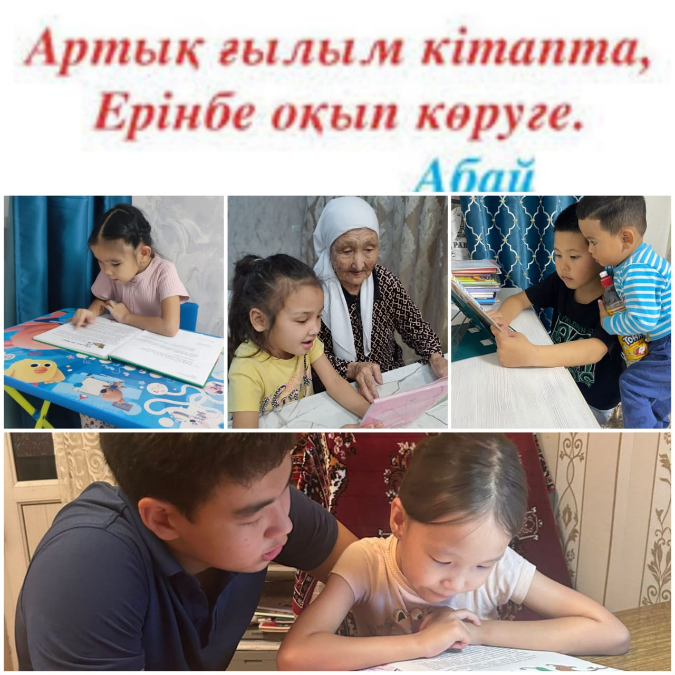 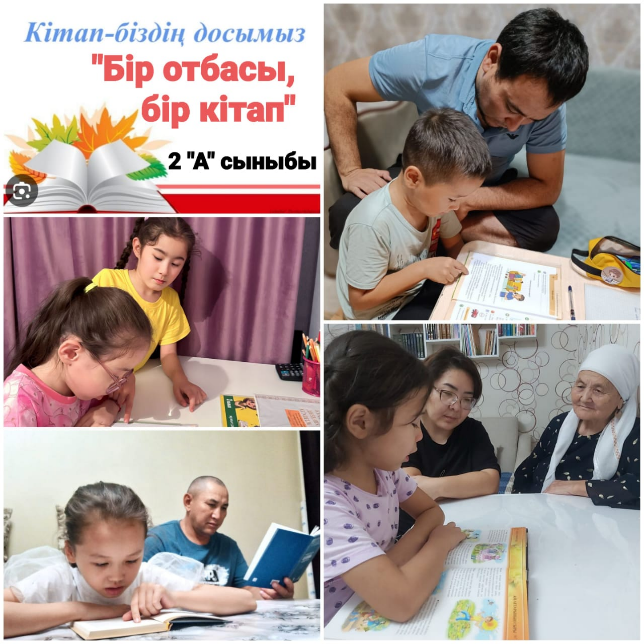 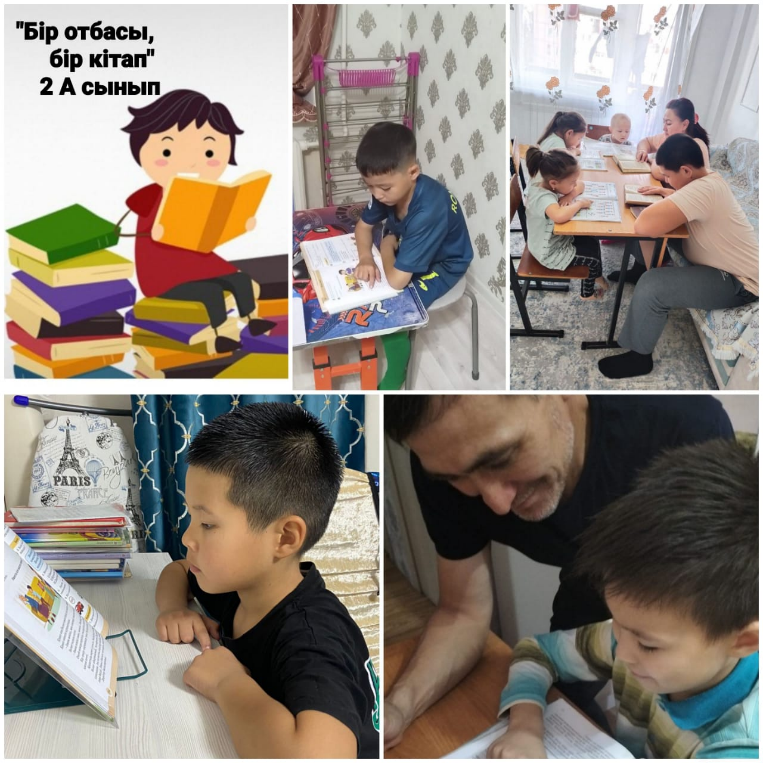 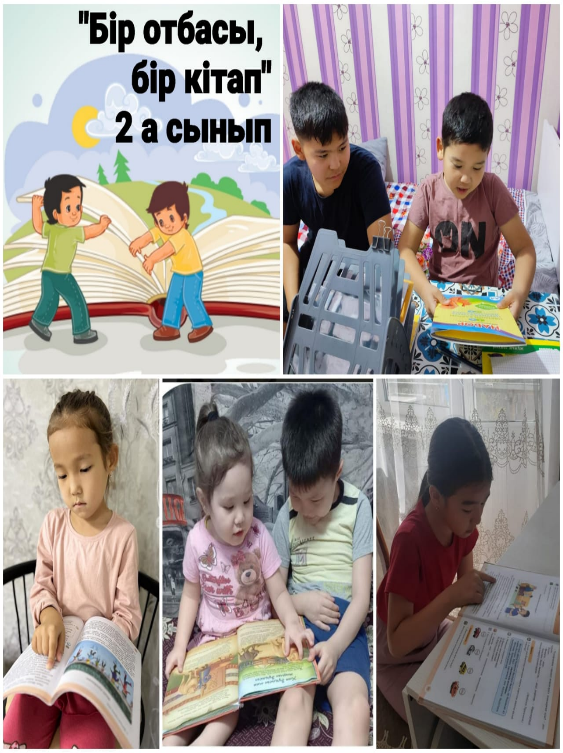 «Оқуға құштар мектеп»  проводимая в рамках проекта "Школа, которая жаждет учиться"."информация о марафоне чтения книг.16.10.23 г среди 2-7 классов в  «Оқуға құштар мектеп»  продолжился марафон чтения книг.Учащиеся 2 класса с семьей читали разные книги;Цель: книга-учитель жизни. Поэтому молодые люди должны делать чтение ежедневной привычкой. Карагандаобъединение09#Коббтәрбие#КОББТӘРБИЕ#uo_krg@balqash_qalasy_bilim_bolim